385438, а.Ходзь, ул. Краснооктябрьская, 104, Кошехабльский район, Республика Адыгеятел.факс: 8(87770) 9-67-40     E-mail: Xodzinskoe@mail.ru; сайт: adm-hodz.ru           проект                                                                                             ПОСТАНОВЛЕНИЕ______________                                                ________                                    а. ХодзьО внесении изменений и дополнений в постановление от 08.02.2018г. №10 «Об утверждении муниципальной программы Профилактика правонарушений в Ходзинском сельском поселении»В соответствии со статьей 42 Федерального закона от 06 октября 2003 года № 131-ФЗ «Об общих принципах организации местного самоуправления в Российской Федерации»  во исполнение требований Федерального закона «Об основах системы профилактики безнадзорности и правонарушений несовершеннолетних» от 24.06.1999г.№120-ФЗ, на основании проведенной правовой экспертизы Комитетом,  П О С Т А Н О В Л Я Ю :Внести изменения  в постановления Главы  муниципального образования «Ходзинское сельское поселение» от 08.02.2018г. №10 «Об утверждении муниципальной программы Профилактика правонарушений в Ходзинском сельском поселении»:Раздел V Постановления изложить в следующей редакции:1.Реализацию Программы предусматривается осуществлять по ее основным направлениям с учетом положений федерального и республиканского законодательства посредством исполнения мероприятий Программы, направленных на профилактику правонарушений в Ходзинском сельском поселении. Перечень основных направлений и мероприятий Программы содержится в приложении к настоящей Программе. Финансирование программных мероприятий осуществляется за счет средств местного бюджета в объемах, предусмотренных Программой и установленных на эти цели решением Совета народных депутатов. Координацию деятельности исполнителей, соисполнителей и участников Программы осуществляет управляющий Программой – Администрация Ходзинского сельского поселения. Исполнители и соисполнители Программы несут ответственность за качественное и своевременное исполнение мероприятий Программы. Контроль над реализацией Программы осуществляют Администрация Ходзинского сельского поселения,  Совет народных депутатов поселения в соответствии с бюджетным законодательством Российской Федерации. Одновременно с годовым отчетом об исполнении местного бюджета Администрация Ходзинского сельского поселения ежегодно представляет в Совет народных депутатов сельского поселения отчет о реализации Программы в отчетном финансовом году.Разместить, настоящее постановление в сети «Интернет» на официальном сайте (www.adm-hodz.ru) и на информационном  стенде в администрации муниципального образования «Ходзинское  сельское поселение».                                                                                   Настоящее постановление вступает в силу со дня его подписания. Глава муниципального образования                              «Ходзинское сельское поселение»                                        Р.М.Тлостнаков                                                                  АДЫГЭ РЕСПУБЛИК МУНИЦИПАЛЬНЭ ГЪЭПСЫКIЭ ЗИIЭ «ФЭДЗ КЪОДЖЭ ПСЭУПI»         385438 къ. Фэдз,   Краснооктябрьска иур №104 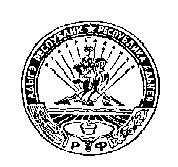        РЕСПУБЛИКА АДЫГЕЯ МУНИЦИПАЛЬНОЕ ОБРАЗОВАНИЕ  «ХОДЗИНСКОЕ СЕЛЬСКОЕ ПОСЕЛЕНИЕ»             385438 а. Ходзь,        ул. Краснооктябрьская , 104